КВН по русскому языку в 5 классе.Цели: Углубление знаний учащихся в различных областях лингвистики: морфологии, лексике, фразеологии и т. д.Развитие речи пятиклассников, формирование умения правильного построения ответа на заданный вопрос.Привитие интереса к урокам русского языка; воспитание чуткого и бережного отношения к слову.Оборудование: презентация, доска, проектор, карточки с заданиями.Эпиграф:                                     Русский язык в умелых рукахи в опытных устах - красив, певуч, выразителен, гибок, послушен, ловок и вместителен.                                                 А. И. Куприн.Ход мероприятия:Вступительное слово учителя.   - Дорогие друзья! Сегодня мы проводим праздник знатоков и любителей русского языка, который проходит в рамках школьной недели русского языка и литературы.Для всего, что существует в природе, в русском языке есть великое множество хороших слов и названий. Константин Паустовский писал: «Русский язык открывается до конца в своих поистине волшебных свойствах и богатстве лишь тому, кто кровно любит и знает до самой сердцевины свой народ и чувствует сокровенную прелесть нашей земли».        В нашем КВНе участвуют две команды. Они продемонстрируют свои умения, знания, смекалку и эрудицию в области грамматики русского языка. Пожелаем им удачи! Представление жюри.Конкурсные задания нашего КВНа проверят ваши знания по русскому языку. В работе КВН принимает участие очень справедливое и, без сомнения, весёлое и находчивое жюри.Следуя традициям КВНа, начинаем нашу встречу с представления команд. Представление команд.- Сегодня в нашей игре встречаются игроки 5-го класса. Посмотрим, какая команда быстро и правильно выполнит задания, в какой команде больше знающих, находчивых и остроумных любителей русского языка. У каждой команды есть свой девиз, название, капитан.- Пожелаем им удачи! Просим команды представиться. Жюри объявит оценки за конкурс.Капитан 1- команды -Вас приветствует команда «Мудрецы».Наш девиз: «Будем активно мыслить!»Эмблема команды «Мудрецы».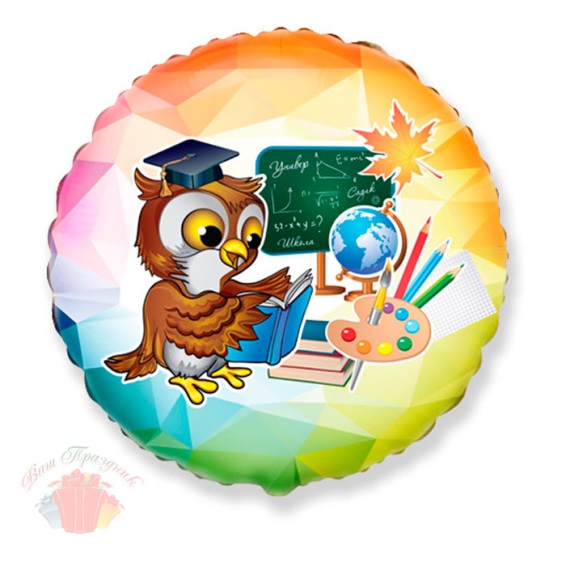 Приветствие жюри:О жюри, жюри родноеНеужели в этот часНам подпишите сегодня Свой губительный приказ?Приветствие соперников:Мы веселая команда, Не умеем мы скучать, С нами ты посостязайся, Ты рискуешь проиграть!Приветствие болельщиков:Мы весёлые ребята,В КВН играть пришли.А вы, болельщики, болейте За команду от души!Капитан 2- команды-Вас приветствует команда «ЗНАТОКИ».Наш девиз: «Пусть ум победит силу!»Эмблема команды «Знатоки».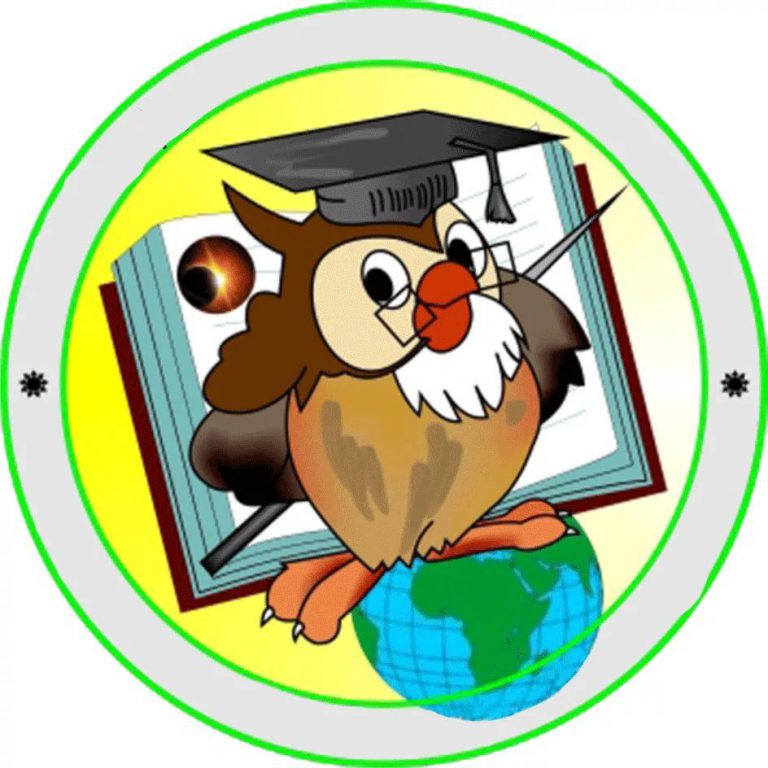 Приветствие жюри:Мы жюри подарим мыло,Чтоб нас строго не журило. Мы жюри подарим смех,Чтобы было всем потех.Приветствие соперников:Желаем вам, желаем вам…Чтоб лучший приз достался нам!Приветствие болельщиков:Привет вам, верные друзья,Ведь нам без вас никак нельзя! Не опозорим мы наш класс,Не будем огорчать и вас!«Грамоте учиться – всегда пригодится»Чудес…ный, с…сна, гла…кий, ноч…ка, об…явление, брош…ра,  напрас…ный, грус…ный, параш…т.Конкурс «Одним словом»Храбрый человек -……Мудрый человек -……Сильный человек -……Умный человек -……Ленивый человек -……Грубый человек -…….Веселый человек -……Хвастливый человек-… . Антонимы. Подберите антонимы к данным словам.Молодой -…………… Быстрый -……Храбрый -…………… Больной -……………Голодный -…………   Полезный - …………Горячий -………….    Чистый -…………Худой -…………          Далеко -…………Рано -……………Мало -………Тихо -……Конкурс «Один – много».Нога – …………., Карандаш - …………………..     Ведро - … ……День - … ………., Море - … ……, Корабль  - ……………,  дом - ……          «Подчеркните имена прилагательные»Сосулька, пушистая,  прямой, сушит, седьмой, ковёр, внимательный, квадратное, слёзы, игрушки, зелёные, ходит, собака, мягкий, золотой, печь, читать, холодный.Нужен или не нужен ь? Сторож…,  молодеж…, этаж…,ключ…, мыш…, экипаж…, плащ…, грач…,  ноч…,  камыш…,  помощ…,  нож…,  гараж…,  чертёж…,  печ…,  рож……Конкурс «СЛОВО - ЗМЕЙКА».Адрес, ястреб, терем, ресторан, мотор, няня, салют.«Просклонять по падежам»Снег, доска, море«ЗАКОНЧИТЕ ПОСЛОВИЦУ»Труд  кормит,  а  лень….. Семь  раз  отмерь,  один  раз….. Нет  друга  -  ищи,  а  нашёл….. Без труда не вытащишь и……            Друзья познаются в……
За двумя зайцами погонишься…….            Поспешишь – людей…..«ПРЕВРАЩЕНИЯ СЛОВ».Хлев-…….….., уточка-….…..., столб-…….….., щель-…...…., полк-…….…..,точки-……..….., укол-……..…..., удочка-…….., мрак-……..…, зубр-……..…., поднос- ……..…, драма-………, спорт-…….……., плуг-….…..., коса-…………     11.Написать слова на букву  «М».      12.«Можем мы диктант писать на «4» и на «5»       (Исправить ошибки в диктанте)                       Русский язык.    Я лублю уроки руского язика    На этих уроках мы учимса понимать силу и красату радного языка.    Типлотой веет от блиских с детства слов: ручей, рощя, паляна, трапинка.    Таржественно произносим мы слава: Родина, мир, трут, свобода.    Русский язык памогает нам дружыть.18. ИГРА «НАБОРЩИК».Дано слово ГАЗОНОКОСИЛКА. За 3 минуты нужно составить из него как можно больше слов.19. КОНКУРС БОЛЕЛЬЩИКОВ“ШАРАДЫ”Ведущий:-Буквам некогда тужить, буквам надобно дружить,Букву в слове заменяй – другое слово получай!С “Ы” – мы мчим вас, что есть мочи,С “У” – мы ноги вам промочим. (лыжи – лужи)Я старика сопровождаю,ему в пути помочь хочу,Но если “П” на “Г” сменяю,То от него я улечу. (палка – галка)С “П” – весною у растения,С “Т” – в конце я предложения. (почка – точка)Известное я блюдо,Когда ж приставишь “М”,Летать, жужжать я буду,Надоедая всем. (уха – муха)Пойди-ка в сад и погляди,Я там цвету, благоухаю.Но “Г” поставишь впереди И в небе я загромыхаю. (роза – гроза) Мне не пройти в ветвистый лес – Мои рога в ветвях застряли.Но обменяй мне “Л” на “С” – И листья леса все завянут. (олень – осень)Я пышно красуюсь на клумбе в саду,Захочешь - поставь меня в вазу.Но с буквою «К» в огород я пойду,И если капусту на грядке найду,Капусте достанется сразу.  (РОЗА - КОЗА)Я-  сборник карт; от ударенияЗависят два моих значения.Хочу - преображусь в названиеБлестящей, шелковистой ткани. (Атлас – атлАс)Сейчас жюри подводит итоги, подведём и мы итоги –что показал нам сегодняшний КВН? Какие выводы сделали вы для себя?Мы проверили себя на смекалку и сообразительность, показали свои знания по русскому языку. Вспомнили благородный девиз греческих олимпиад-«Главное - не победить, а участвовать!»Всем спасибо за участье,За задор и звонкий смех,За азарт соревнованья, обеспечивший успех.Вот настал момент прощанья,Будет кратка наша речь:Говорим мы: до свиданья,До счастливых новых встреч!Подведение итогов игры.Слово предоставляется жюри. Награждение победителей.